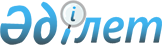 Меркі ауданы әкімиятының 2005 жылғы 25 сәуіріндегі "Эротикалық мазмұндағы материалдар жариялайтын мерзімді басылымдардың сатылуы туралы" №111 қаулысының күшін жою туралыЖамбыл облысы Меркі аудандық әкімдігінің 2016 жылғы 30 мамырдағы № 200 қаулысы      РҚАО-ның ескертпесі.

      Құжаттың мәтінінде түпнұсқаның пунктуациясы мен орфографиясы сақталған.

      "Қазақстан Республикасындағы жергілікті мемлекеттік басқару және өзін-өзі басқару туралы" Қазақстан Республикасы Заңының 37 бабының 8 тармағына, "Нормативтік құқықтық актілер туралы" Қазақстан Республикасы Заңының 21-1 бабының 1 тармағына сәйкес Меркі ауданының әкімдігі ҚАУЛЫ ЕТЕДІ: 

      1. Меркі ауданы әкімиятының 2005 жылғы 25 сәуіріндегі "Эротикалық мазмұндағы материалдар жариялайтын мерзімді басылымдардың сатылуы туралы" (Нормативтік құқықтық актілерді мемлекеттік тіркеу тізілімінде № 6-6-4 болып тіркелген, 2005 жылғы 26 мамырдағы "Меркі тынысы" газетінде жарияланған) № 111 қаулысының күші жойылды деп танылсын.

      2. Осы қаулының орындалуын бақылау Меркі ауданы әкімінің аппарат басшысы Е.Акекке жүктелсін.

      3. Осы қаулы оның алғашқы ресми жарияланған күнінен кейін күнтізбелік он күн өткенсоң қолданысқа енгізіледі. 


					© 2012. Қазақстан Республикасы Әділет министрлігінің «Қазақстан Республикасының Заңнама және құқықтық ақпарат институты» ШЖҚ РМК
				
      Аудан әкімі 

Б.Көпбосынов
